Setup Desktop Outlook to Connect to Office 365Open Outlook 2013 or Outlook 2010. When the Outlook Startup Wizard opens, select Next. On the E-mail Accounts page, select Next. If the Wizard didn't open or you want to add an additional email account, on the Outlook toolbar select the File tab.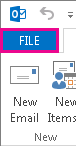 Select Add Account.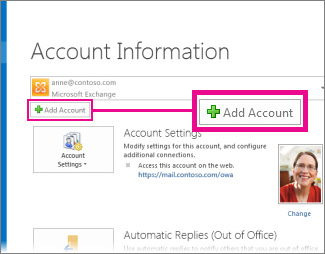 On the Auto Account Setup page, enter your name, e-mail address, and password, and then select Next.Select Finish.